Formation à la programmation inter-clusters pour amélioration des résultats nutritionnelsDu 8 au 10 Octobre 2019Ndjamena, Tchad 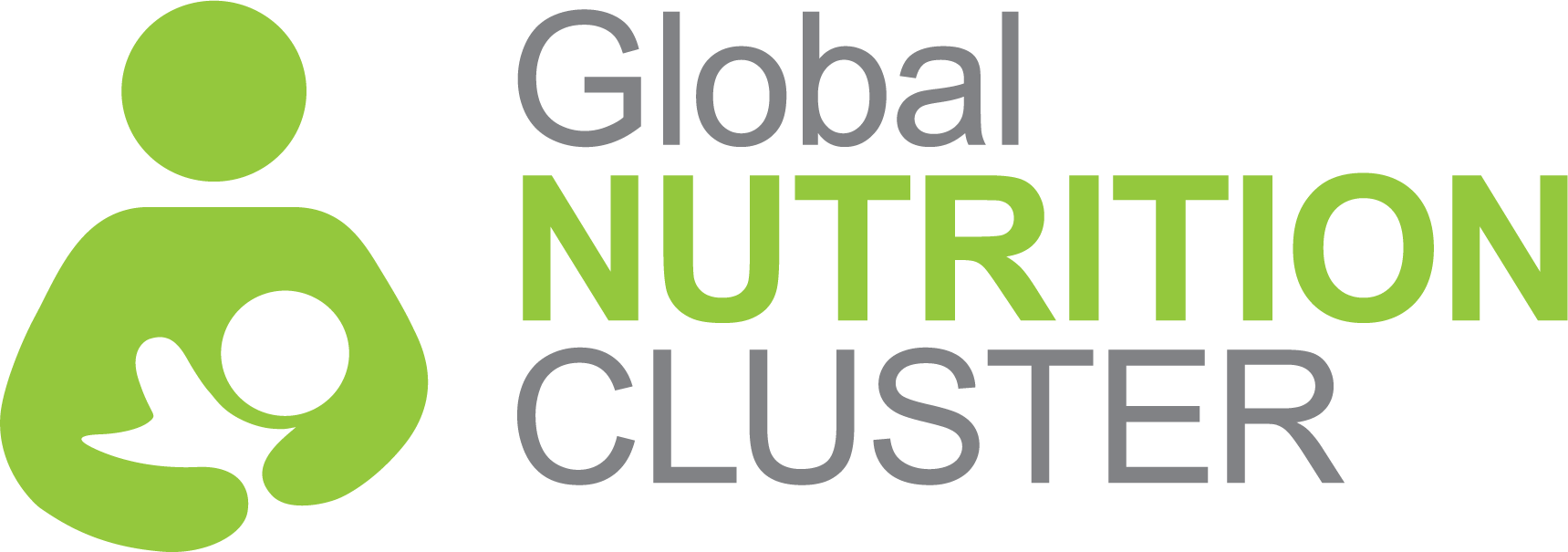 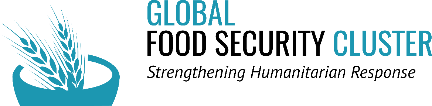 HeureJour 1- Concepts fondamentauxJour 2 - Programmation intégréeJour 3 - Planification d'action8h30 à 10h001.1 Accueil et présentations2.1 Récapitulation du cours2.2 Programmation intégrée - Sécurité alimentaire3.1 Récapitulation du cours3.2 Programmation intégrée - Protection10h00 à 10h15PausePausePause10h15 à 12h151.2 Introduction aux concepts de base de la nutrition  2.2 Programmation intégrée - Sécurité alimentaire suite2.3 Programmation intégrée - EAH3.3 Élaboration d'un plan d'action intégré12h15 à 13h15DéjeunerDéjeunerDéjeuner13h15 à 15h151.3 Programmation intégrée - Définitions et décisions1.4 Programmation intégrée - Interventions sensibles et spécifiques à la nutrition2.3 Programmation intégrée - EAH suite3.4 Élaboration de plans d'action intégrés - suite15h15 à 15h30PausePausePause15h30 à 16h451.4 Programmation intégrée suite2.4 Programmation intégrée - Santé3.4 Présentation des plans d'action intégrés16h45 à 17h001.5 Révision du cours2.5 Révision du cours3.5 Fin du cours et évaluations OU 3.5 Révision du cours